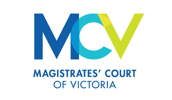 NEW PARTICIPANTBACKGROUND INFORMATIONPhone:ARC List Registrar: 9628 7838Email: arc.registrar@courts.vic.gov.auASSESSMENT &  (ARC) LISTASSESSMENT &  (ARC) LISTASSESSMENT &  (ARC) LISTASSESSMENT &  (ARC) LISTASSESSMENT &  (ARC) LISTPLEASE COMPLETE ALL SECTIONS BELOWPLEASE COMPLETE ALL SECTIONS BELOWPLEASE COMPLETE ALL SECTIONS BELOWPLEASE COMPLETE ALL SECTIONS BELOWPLEASE COMPLETE ALL SECTIONS BELOWPLEASE COMPLETE ALL SECTIONS BELOWPLEASE COMPLETE ALL SECTIONS BELOWPLEASE COMPLETE ALL SECTIONS BELOWPLEASE COMPLETE ALL SECTIONS BELOWPLEASE COMPLETE ALL SECTIONS BELOWPLEASE COMPLETE ALL SECTIONS BELOWPLEASE COMPLETE ALL SECTIONS BELOWPLEASE COMPLETE ALL SECTIONS BELOWPLEASE COMPLETE ALL SECTIONS BELOWPLEASE COMPLETE ALL SECTIONS BELOWPLEASE COMPLETE ALL SECTIONS BELOWPLEASE COMPLETE ALL SECTIONS BELOWPLEASE COMPLETE ALL SECTIONS BELOWPLEASE COMPLETE ALL SECTIONS BELOWPLEASE COMPLETE ALL SECTIONS BELOWPLEASE COMPLETE ALL SECTIONS BELOWPLEASE COMPLETE ALL SECTIONS BELOWPLEASE COMPLETE ALL SECTIONS BELOWPLEASE COMPLETE ALL SECTIONS BELOWDate of referralDate of referralClient NameClient NameGenderGenderMale         Male         Male         Male         Male         Male         Male         Male         Male         Female  Female  Female  Female  Female  Female  Female  Female  Other  Other  Other  Other  Other  Date of BirthDate of BirthD.O.B   Client Contact Number      Client Contact Number      Client Contact Number      Client Contact Number      Client Contact Number      Client Contact Number      Client Contact Number      Client Contact Number      Client Contact Number      Client Contact Number      Client Contact Number      Client Contact Number      Client Contact Number      Client Contact Number      Has this client identified as Indigenous?Has this client identified as Indigenous?Yes        Yes        No   No   No   No   No   Don’t know   Don’t know   Don’t know   Current Address and contact phone numberCurrent Address and contact phone numberNo fixed address   No fixed address   No fixed address   No fixed address   No fixed address   No fixed address   No fixed address   No fixed address   No fixed address   No fixed address   No fixed address   No fixed address   No fixed address   No fixed address   No fixed address   No fixed address   No fixed address   No fixed address   No fixed address   No fixed address   No fixed address   No fixed address   Interpreter requiredInterpreter requiredYes         No           Language        Has an Interpreter been booked?  Yes         No           Yes         No           Language        Has an Interpreter been booked?  Yes         No           Yes         No           Language        Has an Interpreter been booked?  Yes         No           Yes         No           Language        Has an Interpreter been booked?  Yes         No           Yes         No           Language        Has an Interpreter been booked?  Yes         No           Yes         No           Language        Has an Interpreter been booked?  Yes         No           Yes         No           Language        Has an Interpreter been booked?  Yes         No           Yes         No           Language        Has an Interpreter been booked?  Yes         No           Yes         No           Language        Has an Interpreter been booked?  Yes         No           Yes         No           Language        Has an Interpreter been booked?  Yes         No           Yes         No           Language        Has an Interpreter been booked?  Yes         No           Yes         No           Language        Has an Interpreter been booked?  Yes         No           Yes         No           Language        Has an Interpreter been booked?  Yes         No           Yes         No           Language        Has an Interpreter been booked?  Yes         No           Yes         No           Language        Has an Interpreter been booked?  Yes         No           Yes         No           Language        Has an Interpreter been booked?  Yes         No           Yes         No           Language        Has an Interpreter been booked?  Yes         No           Yes         No           Language        Has an Interpreter been booked?  Yes         No           Yes         No           Language        Has an Interpreter been booked?  Yes         No           Yes         No           Language        Has an Interpreter been booked?  Yes         No           Yes         No           Language        Has an Interpreter been booked?  Yes         No           Yes         No           Language        Has an Interpreter been booked?  Yes         No           What issues or problems are associated with this person?(tick as many as appropriate)What issues or problems are associated with this person?(tick as many as appropriate)  Person experiences problems with illicit drugs  Person experiences problems with alcohol  Person has physical health issues  Person has/may have an intellectual disability (attach reports)  Person has/may have a mental illness/other mental disorder (attach reports)  Person reports suicidal ideation or self-harm  Person has/may have acquired brain injury/cognitive impairment (attach reports)  Person requires anger management  Person requires assistance with accommodation                         Emergency                                                                                    Long-Term       Other  Person experiences problems with illicit drugs  Person experiences problems with alcohol  Person has physical health issues  Person has/may have an intellectual disability (attach reports)  Person has/may have a mental illness/other mental disorder (attach reports)  Person reports suicidal ideation or self-harm  Person has/may have acquired brain injury/cognitive impairment (attach reports)  Person requires anger management  Person requires assistance with accommodation                         Emergency                                                                                    Long-Term       Other  Person experiences problems with illicit drugs  Person experiences problems with alcohol  Person has physical health issues  Person has/may have an intellectual disability (attach reports)  Person has/may have a mental illness/other mental disorder (attach reports)  Person reports suicidal ideation or self-harm  Person has/may have acquired brain injury/cognitive impairment (attach reports)  Person requires anger management  Person requires assistance with accommodation                         Emergency                                                                                    Long-Term       Other  Person experiences problems with illicit drugs  Person experiences problems with alcohol  Person has physical health issues  Person has/may have an intellectual disability (attach reports)  Person has/may have a mental illness/other mental disorder (attach reports)  Person reports suicidal ideation or self-harm  Person has/may have acquired brain injury/cognitive impairment (attach reports)  Person requires anger management  Person requires assistance with accommodation                         Emergency                                                                                    Long-Term       Other  Person experiences problems with illicit drugs  Person experiences problems with alcohol  Person has physical health issues  Person has/may have an intellectual disability (attach reports)  Person has/may have a mental illness/other mental disorder (attach reports)  Person reports suicidal ideation or self-harm  Person has/may have acquired brain injury/cognitive impairment (attach reports)  Person requires anger management  Person requires assistance with accommodation                         Emergency                                                                                    Long-Term       Other  Person experiences problems with illicit drugs  Person experiences problems with alcohol  Person has physical health issues  Person has/may have an intellectual disability (attach reports)  Person has/may have a mental illness/other mental disorder (attach reports)  Person reports suicidal ideation or self-harm  Person has/may have acquired brain injury/cognitive impairment (attach reports)  Person requires anger management  Person requires assistance with accommodation                         Emergency                                                                                    Long-Term       Other  Person experiences problems with illicit drugs  Person experiences problems with alcohol  Person has physical health issues  Person has/may have an intellectual disability (attach reports)  Person has/may have a mental illness/other mental disorder (attach reports)  Person reports suicidal ideation or self-harm  Person has/may have acquired brain injury/cognitive impairment (attach reports)  Person requires anger management  Person requires assistance with accommodation                         Emergency                                                                                    Long-Term       Other  Person experiences problems with illicit drugs  Person experiences problems with alcohol  Person has physical health issues  Person has/may have an intellectual disability (attach reports)  Person has/may have a mental illness/other mental disorder (attach reports)  Person reports suicidal ideation or self-harm  Person has/may have acquired brain injury/cognitive impairment (attach reports)  Person requires anger management  Person requires assistance with accommodation                         Emergency                                                                                    Long-Term       Other  Person experiences problems with illicit drugs  Person experiences problems with alcohol  Person has physical health issues  Person has/may have an intellectual disability (attach reports)  Person has/may have a mental illness/other mental disorder (attach reports)  Person reports suicidal ideation or self-harm  Person has/may have acquired brain injury/cognitive impairment (attach reports)  Person requires anger management  Person requires assistance with accommodation                         Emergency                                                                                    Long-Term       Other  Person experiences problems with illicit drugs  Person experiences problems with alcohol  Person has physical health issues  Person has/may have an intellectual disability (attach reports)  Person has/may have a mental illness/other mental disorder (attach reports)  Person reports suicidal ideation or self-harm  Person has/may have acquired brain injury/cognitive impairment (attach reports)  Person requires anger management  Person requires assistance with accommodation                         Emergency                                                                                    Long-Term       Other  Person experiences problems with illicit drugs  Person experiences problems with alcohol  Person has physical health issues  Person has/may have an intellectual disability (attach reports)  Person has/may have a mental illness/other mental disorder (attach reports)  Person reports suicidal ideation or self-harm  Person has/may have acquired brain injury/cognitive impairment (attach reports)  Person requires anger management  Person requires assistance with accommodation                         Emergency                                                                                    Long-Term       Other  Person experiences problems with illicit drugs  Person experiences problems with alcohol  Person has physical health issues  Person has/may have an intellectual disability (attach reports)  Person has/may have a mental illness/other mental disorder (attach reports)  Person reports suicidal ideation or self-harm  Person has/may have acquired brain injury/cognitive impairment (attach reports)  Person requires anger management  Person requires assistance with accommodation                         Emergency                                                                                    Long-Term       Other  Person experiences problems with illicit drugs  Person experiences problems with alcohol  Person has physical health issues  Person has/may have an intellectual disability (attach reports)  Person has/may have a mental illness/other mental disorder (attach reports)  Person reports suicidal ideation or self-harm  Person has/may have acquired brain injury/cognitive impairment (attach reports)  Person requires anger management  Person requires assistance with accommodation                         Emergency                                                                                    Long-Term       Other  Person experiences problems with illicit drugs  Person experiences problems with alcohol  Person has physical health issues  Person has/may have an intellectual disability (attach reports)  Person has/may have a mental illness/other mental disorder (attach reports)  Person reports suicidal ideation or self-harm  Person has/may have acquired brain injury/cognitive impairment (attach reports)  Person requires anger management  Person requires assistance with accommodation                         Emergency                                                                                    Long-Term       Other  Person experiences problems with illicit drugs  Person experiences problems with alcohol  Person has physical health issues  Person has/may have an intellectual disability (attach reports)  Person has/may have a mental illness/other mental disorder (attach reports)  Person reports suicidal ideation or self-harm  Person has/may have acquired brain injury/cognitive impairment (attach reports)  Person requires anger management  Person requires assistance with accommodation                         Emergency                                                                                    Long-Term       Other  Person experiences problems with illicit drugs  Person experiences problems with alcohol  Person has physical health issues  Person has/may have an intellectual disability (attach reports)  Person has/may have a mental illness/other mental disorder (attach reports)  Person reports suicidal ideation or self-harm  Person has/may have acquired brain injury/cognitive impairment (attach reports)  Person requires anger management  Person requires assistance with accommodation                         Emergency                                                                                    Long-Term       Other  Person experiences problems with illicit drugs  Person experiences problems with alcohol  Person has physical health issues  Person has/may have an intellectual disability (attach reports)  Person has/may have a mental illness/other mental disorder (attach reports)  Person reports suicidal ideation or self-harm  Person has/may have acquired brain injury/cognitive impairment (attach reports)  Person requires anger management  Person requires assistance with accommodation                         Emergency                                                                                    Long-Term       Other  Person experiences problems with illicit drugs  Person experiences problems with alcohol  Person has physical health issues  Person has/may have an intellectual disability (attach reports)  Person has/may have a mental illness/other mental disorder (attach reports)  Person reports suicidal ideation or self-harm  Person has/may have acquired brain injury/cognitive impairment (attach reports)  Person requires anger management  Person requires assistance with accommodation                         Emergency                                                                                    Long-Term       Other  Person experiences problems with illicit drugs  Person experiences problems with alcohol  Person has physical health issues  Person has/may have an intellectual disability (attach reports)  Person has/may have a mental illness/other mental disorder (attach reports)  Person reports suicidal ideation or self-harm  Person has/may have acquired brain injury/cognitive impairment (attach reports)  Person requires anger management  Person requires assistance with accommodation                         Emergency                                                                                    Long-Term       Other  Person experiences problems with illicit drugs  Person experiences problems with alcohol  Person has physical health issues  Person has/may have an intellectual disability (attach reports)  Person has/may have a mental illness/other mental disorder (attach reports)  Person reports suicidal ideation or self-harm  Person has/may have acquired brain injury/cognitive impairment (attach reports)  Person requires anger management  Person requires assistance with accommodation                         Emergency                                                                                    Long-Term       Other  Person experiences problems with illicit drugs  Person experiences problems with alcohol  Person has physical health issues  Person has/may have an intellectual disability (attach reports)  Person has/may have a mental illness/other mental disorder (attach reports)  Person reports suicidal ideation or self-harm  Person has/may have acquired brain injury/cognitive impairment (attach reports)  Person requires anger management  Person requires assistance with accommodation                         Emergency                                                                                    Long-Term       Other  Person experiences problems with illicit drugs  Person experiences problems with alcohol  Person has physical health issues  Person has/may have an intellectual disability (attach reports)  Person has/may have a mental illness/other mental disorder (attach reports)  Person reports suicidal ideation or self-harm  Person has/may have acquired brain injury/cognitive impairment (attach reports)  Person requires anger management  Person requires assistance with accommodation                         Emergency                                                                                    Long-Term       OtherWhat is the accused highest level of educationWhat is the accused highest level of educationWhat is the accused main income source  What is the accused main income source  What is the accused main income source  What is the accused main income source  What is the accused main income source  What is the accused main income source  What is the accused main income source  What is the accused main income source  Does the person have dependant childrenDoes the person have dependant childrenYes         No          Yes         No          Yes         No          Yes         No          Yes         No          Yes         No          Yes         No          Yes         No          Yes         No          Are DHS involved with the childrenAre DHS involved with the childrenAre DHS involved with the childrenAre DHS involved with the childrenAre DHS involved with the childrenAre DHS involved with the childrenAre DHS involved with the childrenAre DHS involved with the childrenYes         No          Yes         No          Yes         No          Yes         No          Yes         No          Please list diagnoses / possible diagnoses of the accusedPlease list diagnoses / possible diagnoses of the accusedPlease give details about any current supports in place Please give details about any current supports in place LEGAL INFORMATIONLEGAL INFORMATIONLEGAL INFORMATIONLEGAL INFORMATIONLEGAL INFORMATIONLEGAL INFORMATIONLEGAL INFORMATIONLEGAL INFORMATIONLEGAL INFORMATIONLEGAL INFORMATIONLEGAL INFORMATIONLEGAL INFORMATIONLEGAL INFORMATIONLEGAL INFORMATIONLEGAL INFORMATIONLEGAL INFORMATIONLEGAL INFORMATIONLEGAL INFORMATIONLEGAL INFORMATIONLEGAL INFORMATIONLEGAL INFORMATIONLEGAL INFORMATIONLEGAL INFORMATIONLEGAL INFORMATIONHas this person also been referred to other court based services?Has this person also been referred to other court based services?CISP        CCS          Youth Justice          Forensicare           KLO        CISP        CCS          Youth Justice          Forensicare           KLO        CISP        CCS          Youth Justice          Forensicare           KLO        CISP        CCS          Youth Justice          Forensicare           KLO        CISP        CCS          Youth Justice          Forensicare           KLO        CISP        CCS          Youth Justice          Forensicare           KLO        CISP        CCS          Youth Justice          Forensicare           KLO        CISP        CCS          Youth Justice          Forensicare           KLO        CISP        CCS          Youth Justice          Forensicare           KLO        CISP        CCS          Youth Justice          Forensicare           KLO        CISP        CCS          Youth Justice          Forensicare           KLO        CISP        CCS          Youth Justice          Forensicare           KLO        CISP        CCS          Youth Justice          Forensicare           KLO        CISP        CCS          Youth Justice          Forensicare           KLO        CISP        CCS          Youth Justice          Forensicare           KLO        CISP        CCS          Youth Justice          Forensicare           KLO        CISP        CCS          Youth Justice          Forensicare           KLO        CISP        CCS          Youth Justice          Forensicare           KLO        CISP        CCS          Youth Justice          Forensicare           KLO        CISP        CCS          Youth Justice          Forensicare           KLO        CISP        CCS          Youth Justice          Forensicare           KLO        CISP        CCS          Youth Justice          Forensicare           KLO        Does this person have any current court orders?Does this person have any current court orders?NoneCCOIVONoneCCOIVONoneCCOIVO Respondent Applicant Respondent Applicant Respondent Applicant Respondent Applicant Respondent Applicant Respondent Applicant Respondent Applicant Respondent ApplicantSuspended sentenceParoleParole completion date:Suspended sentenceParoleParole completion date:Suspended sentenceParoleParole completion date:Suspended sentenceParoleParole completion date:Suspended sentenceParoleParole completion date:Suspended sentenceParoleParole completion date:Suspended sentenceParoleParole completion date:Suspended sentenceParoleParole completion date:Are there any actions for breach of bail or a court order?Are there any actions for breach of bail or a court order?Yes 	    No	Yes 	    No	Yes 	    No	Yes 	    No	Yes 	    No	Yes 	    No	Yes 	    No	If yes state whether:Bail     CCO     Suspended sentence     Parole  IVO  If yes state whether:Bail     CCO     Suspended sentence     Parole  IVO  If yes state whether:Bail     CCO     Suspended sentence     Parole  IVO  If yes state whether:Bail     CCO     Suspended sentence     Parole  IVO  If yes state whether:Bail     CCO     Suspended sentence     Parole  IVO  If yes state whether:Bail     CCO     Suspended sentence     Parole  IVO  If yes state whether:Bail     CCO     Suspended sentence     Parole  IVO  If yes state whether:Bail     CCO     Suspended sentence     Parole  IVO  If yes state whether:Bail     CCO     Suspended sentence     Parole  IVO  If yes state whether:Bail     CCO     Suspended sentence     Parole  IVO  If yes state whether:Bail     CCO     Suspended sentence     Parole  IVO  If yes state whether:Bail     CCO     Suspended sentence     Parole  IVO  If yes state whether:Bail     CCO     Suspended sentence     Parole  IVO  If yes state whether:Bail     CCO     Suspended sentence     Parole  IVO  If yes state whether:Bail     CCO     Suspended sentence     Parole  IVO  What charges are currently listed against this person?What charges are currently listed against this person?Charges Charges Charges Charges Charges Charges Charges Charges Charges Charges Charges Charges Charges Charges Charges Charges Charges Charges Charges Charges Charges Charges What charges are currently listed against this person?What charges are currently listed against this person?If there are sexual offences are they listed in before the Sexual Offences ListIf there are sexual offences are they listed in before the Sexual Offences ListIf there are sexual offences are they listed in before the Sexual Offences ListIf there are sexual offences are they listed in before the Sexual Offences ListIf there are sexual offences are they listed in before the Sexual Offences ListIf there are sexual offences are they listed in before the Sexual Offences ListIf there are sexual offences are they listed in before the Sexual Offences ListIf there are sexual offences are they listed in before the Sexual Offences ListIf there are sexual offences are they listed in before the Sexual Offences ListIf there are sexual offences are they listed in before the Sexual Offences ListYesYesYesYesYesNoNoNoWhat charges are currently listed against this person?What charges are currently listed against this person?Date chargedDate chargedDate chargedDate chargedDate chargedDate chargedDate chargedDate chargedDate chargedDate chargedWhat charges are currently listed against this person?What charges are currently listed against this person?Informant nameInformant nameInformant nameInformant nameInformant nameInformant nameInformant nameInformant nameInformant nameInformant nameAre the charges listed in the committal streamAre the charges listed in the committal streamYesYesYesYesYesNoNoNoNoNoLegal Representative contact details (if Legal Representative is making referral please sign and date section below)Legal Representative contact details (if Legal Representative is making referral please sign and date section below)NameLegal Representative contact details (if Legal Representative is making referral please sign and date section below)Legal Representative contact details (if Legal Representative is making referral please sign and date section below)AddressLegal Representative contact details (if Legal Representative is making referral please sign and date section below)Legal Representative contact details (if Legal Representative is making referral please sign and date section below)PhoneEmailEmailEmailIs the legal representative aware of the referralIs the legal representative aware of the referralIs the legal representative aware of the referralIs the legal representative aware of the referralIs the legal representative aware of the referralIs the legal representative aware of the referralYes                   No     Yes                   No     Yes                   No     Yes                   No     Yes                   No     Yes                   No     Yes                   No     Yes                   No     Yes                   No     Yes                   No     Yes                   No     Yes                   No     Yes                   No     Yes                   No     Yes                   No     Yes                   No     Yes                   No     Yes                   No     Does the accused consent to a referral being made to the ARC ListDoes the accused consent to a referral being made to the ARC ListDoes the accused consent to a referral being made to the ARC ListDoes the accused consent to a referral being made to the ARC ListDoes the accused consent to a referral being made to the ARC ListDoes the accused consent to a referral being made to the ARC ListDoes the accused consent to a referral being made to the ARC ListDoes the accused consent to a referral being made to the ARC ListDoes the accused consent to a referral being made to the ARC ListYesYesYesYesYesNoNoNoPlease describe the proposed benefit of the accused accessing the ARC List.Please describe the proposed benefit of the accused accessing the ARC List.Name of referrerContact phoneEmailEmailEmailEmailSignatureDateDateDateDateIf you have any questions regarding referral eligibility for the ARC List please consult with Melbourne Assessment and Referral Team on 9628 7975 or arclist@courts.vic.gov.auIf you have any questions regarding referral eligibility for the ARC List please consult with Melbourne Assessment and Referral Team on 9628 7975 or arclist@courts.vic.gov.auIf you have any questions regarding referral eligibility for the ARC List please consult with Melbourne Assessment and Referral Team on 9628 7975 or arclist@courts.vic.gov.auIf you have any questions regarding referral eligibility for the ARC List please consult with Melbourne Assessment and Referral Team on 9628 7975 or arclist@courts.vic.gov.auIf you have any questions regarding referral eligibility for the ARC List please consult with Melbourne Assessment and Referral Team on 9628 7975 or arclist@courts.vic.gov.auIf you have any questions regarding referral eligibility for the ARC List please consult with Melbourne Assessment and Referral Team on 9628 7975 or arclist@courts.vic.gov.auIf you have any questions regarding referral eligibility for the ARC List please consult with Melbourne Assessment and Referral Team on 9628 7975 or arclist@courts.vic.gov.auIf you have any questions regarding referral eligibility for the ARC List please consult with Melbourne Assessment and Referral Team on 9628 7975 or arclist@courts.vic.gov.auIf you have any questions regarding referral eligibility for the ARC List please consult with Melbourne Assessment and Referral Team on 9628 7975 or arclist@courts.vic.gov.auIf you have any questions regarding referral eligibility for the ARC List please consult with Melbourne Assessment and Referral Team on 9628 7975 or arclist@courts.vic.gov.auIf you have any questions regarding referral eligibility for the ARC List please consult with Melbourne Assessment and Referral Team on 9628 7975 or arclist@courts.vic.gov.auIf you have any questions regarding referral eligibility for the ARC List please consult with Melbourne Assessment and Referral Team on 9628 7975 or arclist@courts.vic.gov.auIf you have any questions regarding referral eligibility for the ARC List please consult with Melbourne Assessment and Referral Team on 9628 7975 or arclist@courts.vic.gov.auIf you have any questions regarding referral eligibility for the ARC List please consult with Melbourne Assessment and Referral Team on 9628 7975 or arclist@courts.vic.gov.auIf you have any questions regarding referral eligibility for the ARC List please consult with Melbourne Assessment and Referral Team on 9628 7975 or arclist@courts.vic.gov.auIf you have any questions regarding referral eligibility for the ARC List please consult with Melbourne Assessment and Referral Team on 9628 7975 or arclist@courts.vic.gov.auIf you have any questions regarding referral eligibility for the ARC List please consult with Melbourne Assessment and Referral Team on 9628 7975 or arclist@courts.vic.gov.auIf you have any questions regarding referral eligibility for the ARC List please consult with Melbourne Assessment and Referral Team on 9628 7975 or arclist@courts.vic.gov.auIf you have any questions regarding referral eligibility for the ARC List please consult with Melbourne Assessment and Referral Team on 9628 7975 or arclist@courts.vic.gov.auIf you have any questions regarding referral eligibility for the ARC List please consult with Melbourne Assessment and Referral Team on 9628 7975 or arclist@courts.vic.gov.auIf you have any questions regarding referral eligibility for the ARC List please consult with Melbourne Assessment and Referral Team on 9628 7975 or arclist@courts.vic.gov.auIf you have any questions regarding referral eligibility for the ARC List please consult with Melbourne Assessment and Referral Team on 9628 7975 or arclist@courts.vic.gov.auIf you have any questions regarding referral eligibility for the ARC List please consult with Melbourne Assessment and Referral Team on 9628 7975 or arclist@courts.vic.gov.auIf you have any questions regarding referral eligibility for the ARC List please consult with Melbourne Assessment and Referral Team on 9628 7975 or arclist@courts.vic.gov.auREFERRAL COMPLETION CHECKLIST     Summary of charges and prior criminal record attached     Reports relating to presenting needs – i.e. mental health / psychology / neuropsychological assessmentsREFERRAL COMPLETION CHECKLIST     Summary of charges and prior criminal record attached     Reports relating to presenting needs – i.e. mental health / psychology / neuropsychological assessmentsREFERRAL COMPLETION CHECKLIST     Summary of charges and prior criminal record attached     Reports relating to presenting needs – i.e. mental health / psychology / neuropsychological assessmentsREFERRAL COMPLETION CHECKLIST     Summary of charges and prior criminal record attached     Reports relating to presenting needs – i.e. mental health / psychology / neuropsychological assessmentsREFERRAL COMPLETION CHECKLIST     Summary of charges and prior criminal record attached     Reports relating to presenting needs – i.e. mental health / psychology / neuropsychological assessmentsREFERRAL COMPLETION CHECKLIST     Summary of charges and prior criminal record attached     Reports relating to presenting needs – i.e. mental health / psychology / neuropsychological assessmentsREFERRAL COMPLETION CHECKLIST     Summary of charges and prior criminal record attached     Reports relating to presenting needs – i.e. mental health / psychology / neuropsychological assessmentsREFERRAL COMPLETION CHECKLIST     Summary of charges and prior criminal record attached     Reports relating to presenting needs – i.e. mental health / psychology / neuropsychological assessmentsREFERRAL COMPLETION CHECKLIST     Summary of charges and prior criminal record attached     Reports relating to presenting needs – i.e. mental health / psychology / neuropsychological assessmentsREFERRAL COMPLETION CHECKLIST     Summary of charges and prior criminal record attached     Reports relating to presenting needs – i.e. mental health / psychology / neuropsychological assessmentsREFERRAL COMPLETION CHECKLIST     Summary of charges and prior criminal record attached     Reports relating to presenting needs – i.e. mental health / psychology / neuropsychological assessmentsREFERRAL COMPLETION CHECKLIST     Summary of charges and prior criminal record attached     Reports relating to presenting needs – i.e. mental health / psychology / neuropsychological assessmentsREFERRAL COMPLETION CHECKLIST     Summary of charges and prior criminal record attached     Reports relating to presenting needs – i.e. mental health / psychology / neuropsychological assessmentsREFERRAL COMPLETION CHECKLIST     Summary of charges and prior criminal record attached     Reports relating to presenting needs – i.e. mental health / psychology / neuropsychological assessmentsREFERRAL COMPLETION CHECKLIST     Summary of charges and prior criminal record attached     Reports relating to presenting needs – i.e. mental health / psychology / neuropsychological assessmentsREFERRAL COMPLETION CHECKLIST     Summary of charges and prior criminal record attached     Reports relating to presenting needs – i.e. mental health / psychology / neuropsychological assessmentsREFERRAL COMPLETION CHECKLIST     Summary of charges and prior criminal record attached     Reports relating to presenting needs – i.e. mental health / psychology / neuropsychological assessmentsREFERRAL COMPLETION CHECKLIST     Summary of charges and prior criminal record attached     Reports relating to presenting needs – i.e. mental health / psychology / neuropsychological assessmentsREFERRAL COMPLETION CHECKLIST     Summary of charges and prior criminal record attached     Reports relating to presenting needs – i.e. mental health / psychology / neuropsychological assessmentsREFERRAL COMPLETION CHECKLIST     Summary of charges and prior criminal record attached     Reports relating to presenting needs – i.e. mental health / psychology / neuropsychological assessmentsREFERRAL COMPLETION CHECKLIST     Summary of charges and prior criminal record attached     Reports relating to presenting needs – i.e. mental health / psychology / neuropsychological assessmentsREFERRAL COMPLETION CHECKLIST     Summary of charges and prior criminal record attached     Reports relating to presenting needs – i.e. mental health / psychology / neuropsychological assessmentsREFERRAL COMPLETION CHECKLIST     Summary of charges and prior criminal record attached     Reports relating to presenting needs – i.e. mental health / psychology / neuropsychological assessmentsREFERRAL COMPLETION CHECKLIST     Summary of charges and prior criminal record attached     Reports relating to presenting needs – i.e. mental health / psychology / neuropsychological assessments